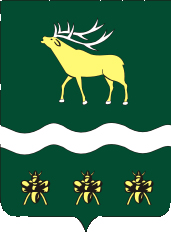 АДМИНИСТРАЦИЯЯКОВЛЕВСКОГО МУНИЦИПАЛЬНОГО РАЙОНА ПРИМОРСКОГО КРАЯ ПОСТАНОВЛЕНИЕ Об утверждении Порядка осуществления внутреннего муниципального финансового контроля В соответствии с Бюджетным кодексом Российской Федерации, Федеральным законом от  06 октября 2003 года  № 131-ФЗ «Об общих принципах организации местного самоуправления в Российской Федерации», Федеральным законом от 05 апреля 2013 года  № 44-ФЗ «О контрактной системе в сфере закупок товаров, работ, услуг для обеспечения государственных и муниципальных нужд», на основании Устава Яковлевского муниципального района, Администрация Яковлевского муниципального районаПОСТАНОВЛЯЕТ:Утвердить Порядок осуществления внутреннего муниципального финансового контроля (прилагается).2. Разместить настоящее постановление на официальном сайте Яковлевского муниципального района в сети Интернет.3. Контроль за исполнением настоящего постановления оставляю за собой.  Глава района – глава АдминистрацииЯковлевского муниципального района                                             Н.В. Вязовикот29.06.2017 г.с. Яковлевка№526